Рекомендации для родителей по теме« К нам весна шагает быстрыми шагами»25.05.2020Поиграйте.1. «Назови ласково»День – денек.Почка – почечка.Март – марток.Солнце – солнышко.Птицы – птички и т.д.2. «Один – много»Птица – птицы – много птиц.Сосулька – сосульки – много сосулек.Гнездо – гнезда – много гнезд.День – дни – много дней.Корень – корни – много корней.Стебель – стебли – много стеблей.Лист – листья – много листьев.3. «Посчитай один – два – пять»Одна почка, две почки, …, пять почек.Так же со словами: цветок, день, сосулька, гнездо, скворец.4. «Узнай по описанию»Взрослый загадывает описательную загадку о дереве, о птице, а ребенок угадывает.«Расскажи о растении» (описывая его строение, уход за ним и способ размножения).5. Дидактическая игра «1 – много». Дерево –…; лужа – …; проталина – …; скворец – …; Грач – …; подснежник – …; ручей – …; сосулька – …; Птица – …; почка – …; гнездо – …; птенец – …;6. Дидактическая игра «Назови одним словом». Лёд идёт по реке – ледоход; Первый цветок – первоцвет; Цветок, растущий из-под снега – подснежник; Участок земли на котором растаял снег – проталина.7. Дидактическая игра «Скажи наоборот». Холод – тепло; солнечный – пасмурный; ветреный – тихий; Радостный – печальный; глубокий – мелкий; быстрый – медленный.8. Дидактическая игра «Скажи со словом весенний». День (Какой?) – весенний; погода (какая?) – весенняя; дождь (какой?) - …; гроза(какая?) - …; солнце (какое?) - …; месяцы (какие?) - …; лес (какой?) - …; трава (какая?) - …; небо (какое?) - …;9. Составление рассказа «Три весны» (прочитать и попросить рассказать) «У природы три весны. Первая весна наступает в поле. Там быстро тает снег, потому что солнышку ничто не мешает. Вторая весна наступает на реке. Лед тает, трещит и раскалывается на части. Третья весна наступает в лесу. Там снег тает медленно, потому что солнышку мешают деревья. Когда снег растает, лес оденется листвою».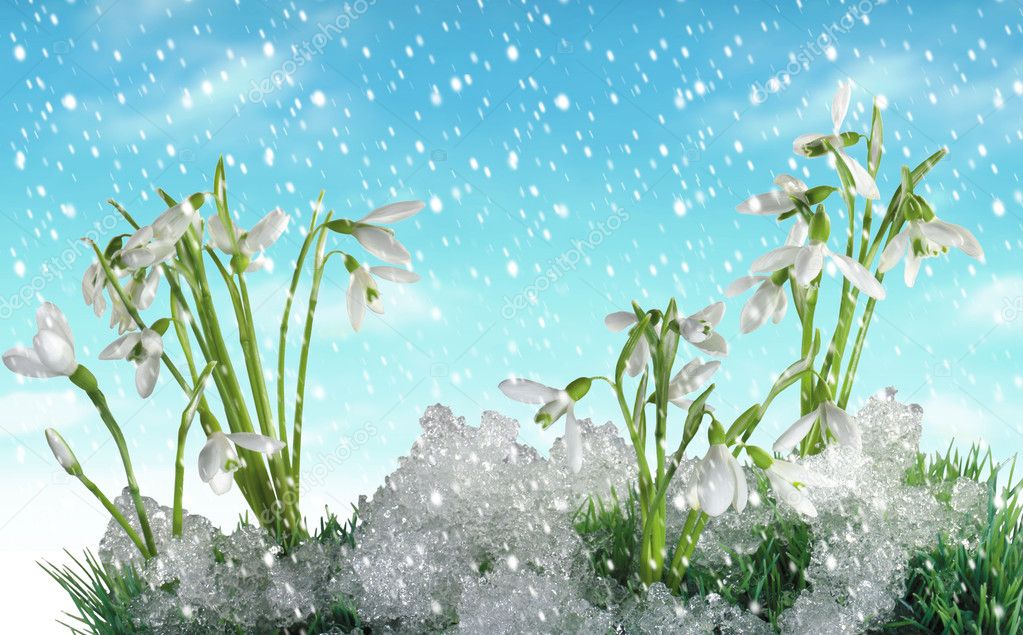 Дети должны знать:- названия весенних месяцев;-о сезонных изменениях в природе, связанных с весной;- расскажите ребенку какое время года наступило.Обратите внимание на весенние изменения погоды.Расширение словарного запаса.Названия: весна, март, апрель, май, вода, проталина, половодье, подснежники, птицы, почки, наст, капель, скворечник.Признаки: яркое, чистое, лучистое, перелетные, весеннее, цветущая, звонкие, долгожданная, ранняя, молодая, ….Действия: набухают, раскрываются, растут, сажать, поливать, распускаться, наступает, радует, звенит, прилетают, возвращаются, ….!!! Родителям рекомендуется: поговорить с ребёнком о том, какое время года наступило; во время прогулки обратить внимание на изменения, происходящие в живи неживой природе весной; назвать весенние месяцы, обратить внимание какой был первый весенний месяц- март, что изменилось когда наступил апрель что будет, когда придет май; понаблюдать за тем, как изменилась погода: стало теплее или холоднее, день стал длиннее или короче.